1. Кружни лук представља део кружнице између две тачке.нетачнотачно2. Дужина кружног лука (l) кружнице полупречника r коме одговара централни угао α, на слици је приказан црвеном линијом: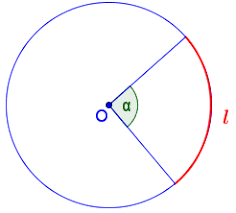 неда3. Који део кружнице представља означени кружни лук на слици? 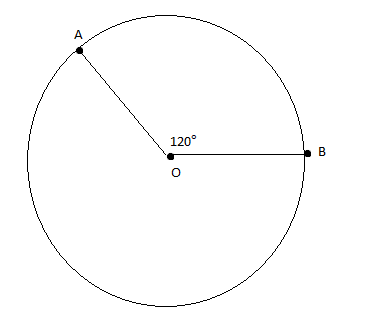 1/31/81/244. Који централни угао одговара кружном луку који представља 2/3 кружнице?60°240°270°180°5. Израчунати дужину кружног лука ако су дати полупречник кружнице r=2cm и мера централног угла α (π=3,14) 90°.l≈2,09 cml≈3,14 cml≈4,09 cml≈6,28 cm6. Израчунати полупречник кружнице r ако је дужина кружног лука l који одговара централном углу α=60°, l=12,56 cm.r≈12 cmr≈14 cmr≈13 cmr≈8 cm7. Формула за израчунавање дужине кружног лука је: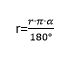 неда8. Одредити дужину кружног лука чији је централни угао 120°, а полупречник 6cm.l=4π cml=6π cml=12π cml=20π cm